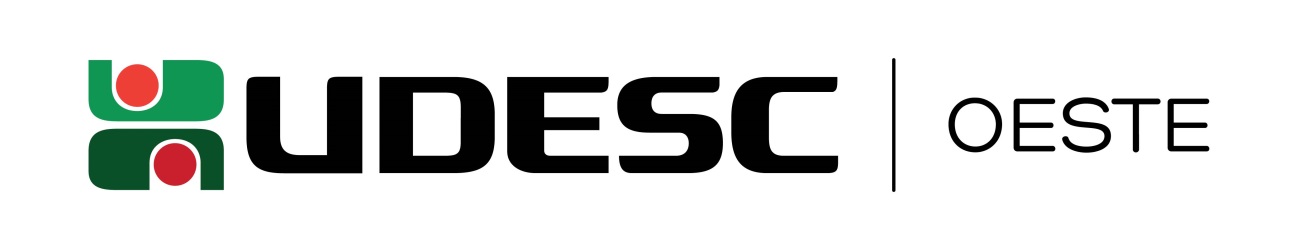 UNIVERSIDADE DO ESTADO DE SANTA CATARINAPROGRAMA DE PÓS-GRADUAÇÃO EM CIÊNCIA E TECNOLOGIA DE ALIMENTOS – PPGCTAPrédio das Usinas - CEP:  89870-000 Pinhalzinho – Santa Catarina - |cpgcta.ceo.udesc.br/ +55 (49) 2049-9599 E-mail – secretaria.ppgcta2016@outlook.com - ppgcta.ceo@udesc.br MÉTODOS MATEMÁTICOS APLICADOS A CIÊNCIA E TECNOLOGIA DE ALIMENTOSCódigo da disciplina: 16500Número de créditos: 3 (45 horas /aulas)Ementa: Equações diferenciais ordinárias (EDO). Soluções por séries. Funções especiais. Sistemas de equações diferenciais ordinárias. Soluções numéricas. Equações diferenciais parciais (EDP). Definição de condições de contorno. Método de Separação de variáveis. Método da Transformada de Laplace. Séries de Fourier. Utilização de programas computacionais. Aplicação de problemas relacionados à Ciência e Tecnologia de Alimentos.BIBLIOGRAFIA:BOYCE, E. W.; DIPRIMA, R. C. Elementary differential equations and boundary value problems. 8th Edition. New York: Wiley, 2004. 794p.KREYSZIG, E. Advanced engineering mathematics. 10th Edition. New York: Wiley, 2011, 1152p.RICE, R. G.; DO, D. D. Applied mathematics and modeling for chemical engineers. 2nd Edition. New York: Wiley-Aiche, 2012. 400p.